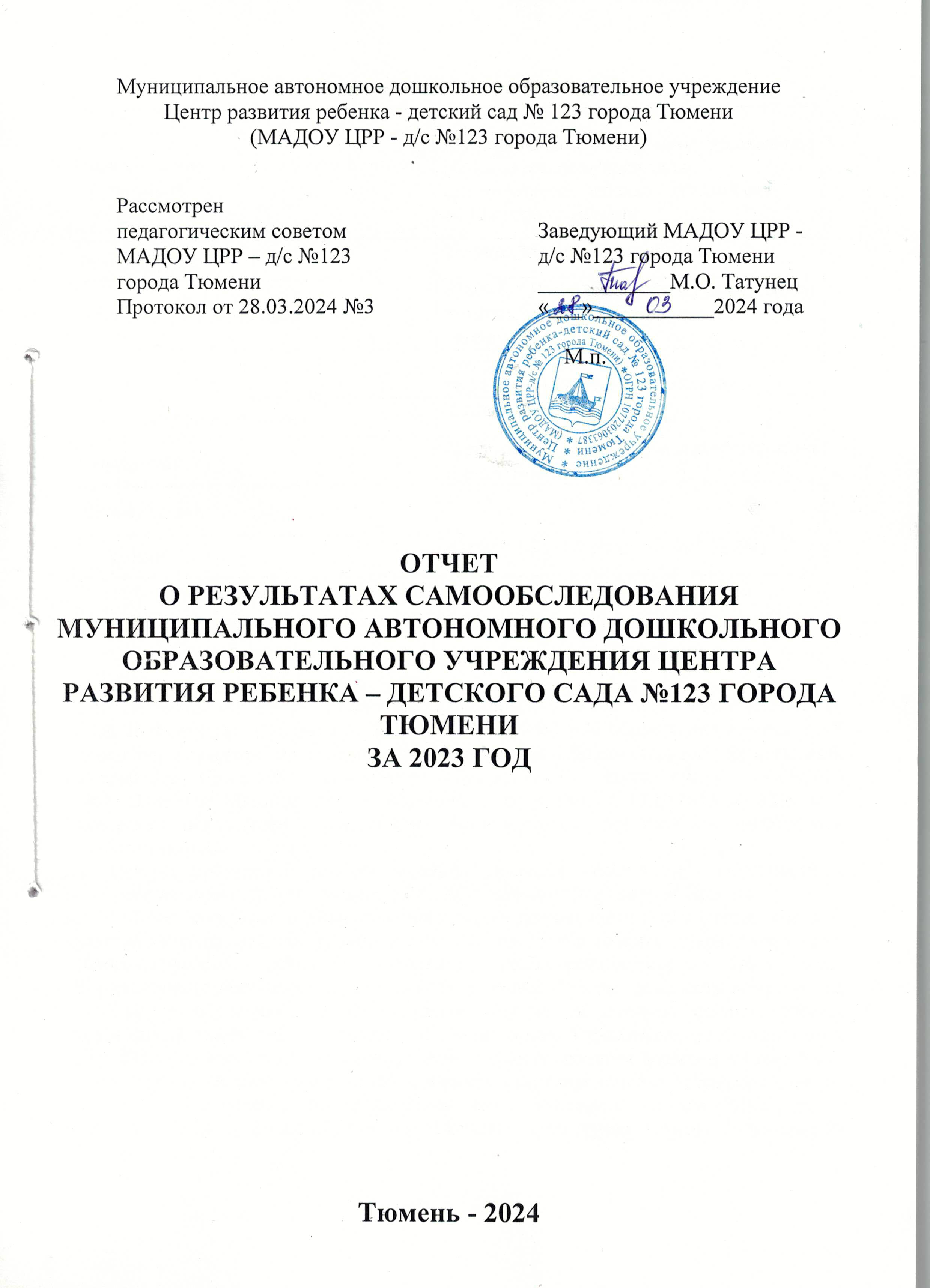 Общие сведения об организации2.Общие положения     2.1. Настоящий отчет о результатах самообследования  подготовлен в соответствии со статьей 28 Федерального закона от 29.12.2012 № 273-ФЗ «Об образовании в Российской Федерации», Порядком проведения самообследования образовательной организацией, утвержденным Приказом Министерства образования и науки РФ от 14.06.2013 
№ 462, Приказом Министерства образования и науки РФ от 10.12.2013 № 1324 «Об утверждении показателей деятельности образовательной организации, подлежащей самообследованию».  2.2. Целями проведения самообследования являются обеспечение доступности и открытости информации о деятельности МАДОУ ЦРР-д/с №123 города Тюмени.  2.3.   Отчет содержит оценку образовательной деятельности Учреждения, системы управления Учреждения, содержания и качества подготовки воспитанников, организации учебного процесса, качества кадрового, учебно-методического, библиотечно-информационного обеспечения, материально-технической базы, готовности выпускников к школьному обучению, функционирования внутренней системы оценки качества образования, а также анализ показателей деятельности Учреждения, устанавливаемых федеральным органом исполнительной власти, осуществляющим функции по выработке государственной политики и нормативно-правовому регулированию в сфере образования.   2.4.  Отчет размещается на официальном сайте Учреждения в сети "Интернет" и направляется в департамент образования Администрации города Тюмени не позднее 20 апреля текущего года.3. Оценка образовательной деятельности    3.1.  Образовательная деятельность в МАДОУ ЦРР д/с №123 города Тюмени организуется в соответствии с Федеральным законом от 29.12.2012. №273 «Об образовании в Российской Федерации, Федеральным государственным образовательным стандартом дошкольного образования, СП 2.4.3648-20 «Санитарно-эпидемиологические требования к организациям воспитания и обучения, отдыха и оздоровления детей и молодежи» образовательными программами. 3.2. МАДОУ ЦРР д/с №123 города Тюмени с 1 сентября 2023 года в соответствии с Приказом Министерства Просвещения РФ от 25.11.2022 №1028 “Об Утверждении Федеральной образовательной программы дошкольного образования” учреждение работает по новой федеральной образовательной программе дошкольного образования - ФОП ДО, а также по дополнительным общеобразовательным программам.Цель Федеральной программы достигается через решение следующих задач:-обеспечение единых для РФ содержания ДО и планируемых результатов освоения образовательной программы ДО;-построение (структурирование) содержания образовательной работы на основе учета возрастных и индивидуальных особенностей развития;-создание условий для равного доступа к образованию для всех детей дошкольного возраста с учетом разнообразия образовательных потребностей и индивидуальных возможностей;-обеспечение развития физических, личностных, нравственных качеств и основ патриотизма, интеллектуальных и художественно-творческих способностей ребенка, его инициативности, самостоятельности и ответственности;-достижение детьми на этапе завершения ДО уровня развития, необходимого и достаточного для успешного освоения ими образовательных программ начального общего образования;-охрана и укрепление физического и психического здоровья детей, в том числе их эмоционального благополучия;-обеспечение психолого-педагогической поддержки семьи и повышение компетентности родителей (законных представителей) в вопросах образования, охраны и укрепления здоровья детей.3.3. МАДОУ ЦРР д/с №123 города Тюмени обеспечивает получение дошкольного образования, присмотр и уход за воспитанниками в возрасте от двух лет до прекращения образовательных отношений. 3.4. Образовательная деятельность по образовательным программам дошкольного образования в МАДОУ ЦРР д/с №123 города Тюмени осуществляется в группах: общеразвивающей и комбинированной направленности. 3.5. МАДОУ ЦРР д/с №123 города Тюмени осуществляет образовательную деятельность по образовательным программам дошкольного образования по пятидневной рабочей неделе. Группы функционируют в режиме: полного дня (12-часового пребывания). 3.6. Уровень развития детей анализируется по итогам наблюдений, итоговых занятий. Результаты качества освоения ООП на конец 2023 года:В целях выбора стратегии воспитательной работы, в 2023 году проводился анализ состава семей воспитанников.Характеристика семей по составу:Характеристика семей по количеству детей:Воспитательная работа строится с учетом индивидуальных особенностей детей, с использованием разнообразных форм и методов, в тесной взаимосвязи воспитателей, специалистов и родителей. Детям из неполных семей уделяется большее внимание в первые месяцы после зачисления в Учреждение.Дополнительное образование.В 2023 году в Учреждении работали объединения по направлениям:1)художественно-эстетическое: «Изонить»;2)социально-педагогическое: «Веселый язычок»,»Шахматы»;3)физкультурно-спортивное: «Коррекционная гимнастика», «Логоритмика».В дополнительном образовании задействовано 196 воспитанников, 23% МАДОУ ЦРР д/с №123 города Тюмени. В 2023г детский сад заключил договор о предоставлении помещения для оказания дополнительных услуг АНО «Центр содействия танцевальному спорту Тюменской области», занятия посещают 81 ребенок 9.4%.4.Оценка системы управления учреждения 4.1. Управление Учреждением осуществляется в соответствии с законодательством Российской Федерации, на основе сочетания принципов единоначалия и коллегиальности.Объектом управления являются учебно-воспитательные процессы и обеспечивающие их программно-методические, кадровые, материально-технические, нормативно-правовые условия, а целью – эффективное использование имеющегося в Учреждении потенциала, повышение его эффективности. 4.2. Органами Учреждения являются: руководитель Учреждения - заведующий; наблюдательный совет;  педагогический совет; общее собрание работников. 4.3. Структура компетенция, порядок формирования, срок полномочий органов управления Учреждением, порядок принятия ими решений и выступления от имени Учреждения определяются уставом Учреждения в соответствии с законодательством Российской Федерации. 4.4. Единоличным исполнительным органом Учреждения является руководитель Учреждения - заведующий, который осуществляет текущее руководство деятельностью Учреждения.        Заведующий Учреждением несет ответственность за руководство образовательной, воспитательной работой и организационно-хозяйственной деятельностью Учреждения.       К компетенции заведующего Учреждением относятся вопросы осуществления текущего руководства деятельностью Учреждения, за исключением вопросов, отнесенных федеральными законами, муниципальными правовыми актами города Тюмени, уставом Учреждения к компетенции Учредителя и иных органов управления Учреждением.4.5. Деятельность наблюдательного совета основывается на принципах безвозмездности участия в его работе, коллегиальности принятия решений, гласности. Наблюдательный совет создается в составе 7 членов. В состав наблюдательного совета входят: 1 представитель Учредителя; 1 представитель департамента имущественных отношений Администрации города Тюмени; 3 представителя общественности, в том числе имеющие заслуги и достижения в сфере деятельности Учреждения; 2 представителя работников Учреждения. В основу работы наблюдательного совета включено рассмотрение вопросов финансово-хозяйственной деятельности, по которым он дает заключения, одобрения или принимает решения. Заседания наблюдательного совета проводятся по мере необходимости, но не реже одного раза в квартал. За отчетный период с 01.01.2023 по 31.12.2023г. проведено 24 заседания наблюдательного совета.На заседаниях рассматривались: проекты планов финансово-хозяйственной деятельности Учреждения; проекты отчетов о деятельности Учреждения и об использовании его имущества, об исполнении плана его финансово-хозяйственной деятельности, годовой бухгалтерской отчетности Учреждения и иные вопросы.    4.6. В целях управления организацией образовательного процесса, развития содержания образования, реализации основной программы дошкольного образования, дополнительных образовательных программ, повышения качества обучения и воспитания детей, совершенствования методической работы Учреждения, а также содействия повышению квалификации его педагогических работников в Учреждении действует педагогический совет.                 Педагогический совет является постоянно действующим, коллегиальным органом управления Учреждением, организуется в составе всех педагогических работников Учреждения.Основными задачами педагогического совета являются: а) рассмотрение вопросов организации учебно-воспитательного процесса в Учреждении; б) изучение и распространение передового педагогического опыта; в) определение стратегии и тактики развития Учреждения;г) рассмотрение вопросов, связанных с поведением и обучением обучающихся.За отчетный период с 01.01.2023г. по 31.12.2023г. проведено 4 заседания педагогического совета. На заседаниях рассматривались и обсуждались: планы учебно-воспитательной и методической работы Учреждения, планы развития и укрепления учебной и материально-технической базы Учреждения; мероприятия по реализации Федеральной  образовательной программы, в том числе учебно- программного, учебно-методического обеспечения образовательного процесса; состояние и итогов воспитательной работы Учреждения, заслушивание отчетов работы работников Учреждения; состояние и итоги методической работы Учреждения, совершенствования педагогических и информационных технологий, методов и средств обучения и воспитания, иные вопросы. 4.7.В целях учета мнения родителей (законных представителей) воспитанников Учреждения по вопросам управления Учреждением и при принятии Учреждением локальных нормативных актов, затрагивающих права и законные интересы воспитанников и работников Учреждения в МАДОУ ЦРР д/с №123 города Тюмени функционирует Совет родителей.Работа Совета родителей направлена на укрепление связи между семьей и Учреждением в целях установления единства воспитательного влияния на воспитанников, педагогического коллектива и семьи; привлечение родительской общественности к активному участию в жизни Учреждения и его управления.Советом родителей осуществлялось содействие Учреждению:в укреплении связи педагогического коллектива с родителями (законными представителями) воспитанников и общественностью;в привлечении родителей (законных представителей) к непосредственному участию в воспитательной работе с воспитанниками во внеучебное время;в организации и проведении собраний, докладов, лекций для родителей, бесед по обмену опытом семейного воспитания;в проведении оздоровительной и культурно-массовой работы с воспитанниками;в вопросах организации образовательной деятельности;в проведении работы с родителями по выполнению требований правил внутреннего распорядка Учреждения, иных локальных нормативных актов по вопросам организации и осуществления образовательной деятельности.4.8. В целом установленная система управления Учреждением позволяет эффективно и рационально осуществлять предусмотренную уставом Учреждения деятельность.Каждый орган управления выполняет функции, направленные на эффективную организацию учебно-воспитательного процесса согласно распределенным полномочиям, уставу, локальным нормативным актам Учреждения. Эффективность управления Учреждением определяется наличием системного подхода к управлению всеми его звеньями. Управление Учреждением направлено на перспективу развития Учреждения, построение программной деятельности с опорой на потенциал педагогического коллектива.5. Оценка содержания и качества подготовки воспитанников 5.1. В мае 2023 года педагоги проводили обследование воспитанников подготовительной группы на предмет оценки сформированности предпосылок к учебной деятельности в количестве 190 человек. Задания позволили оценить уровень сформированности предпосылок к учебной деятельности: возможность работать в соответствии с фронтальной инструкцией (удержание алгоритма деятельности), умение самостоятельно действовать по образцу и осуществлять контроль, обладать определенным уровнем работоспособности, а также вовремя остановиться в выполнении того или иного задания и переключиться на выполнение следующего, возможностей распределения и переключения внимания, работоспособности, темпа, целенаправленности деятельности и самоконтроля.Результаты педагогического анализа показывают преобладание детей с высоким и средним уровнями развития при прогрессирующей динамике на конец учебного года, что говорит о результативности образовательной деятельности в Учреждении.Вывод: качество подготовки воспитанников осуществляется в соответствии с показателями муниципального задания6. Оценка организации учебного процесса6.1. Учебный процесс в Учреждении организуется в соответствии с Федеральным законом от 29.12.2012 № 273-ФЗ «Об образовании в Российской Федерации», Федеральным государственным образовательным стандартом дошкольного образования, Приказом Министерства Просвещения РФ от 25.11.2022 №1028 “Об Утверждении Федеральной образовательной программы дошкольного образования” ,Порядком организации и осуществления образовательной деятельности по основным общеобразовательным программам - образовательным программам дошкольного образования, утвержденным Приказом Минпросвещения России от 31.07.2020 № 373, СП 2.4.3648-20 «Санитарно-эпидемиологические требования к организациям воспитания и обучения, отдыха и оздоровления детей и молодежи», иными нормативными актами и локальными нормативными актами Учреждения.	6.2. МАДОУ ЦРР д/с №123 города Тюмени разработаны и утверждены программы дошкольного образования в соответствии с ФОП ДО и с учетом соответствующих  образовательных программ дошкольного образования:-Основная Общеобразовательная программа дошкольного образования;-Адаптированная основная образовательная программа дошкольного образования для детей с ТНР;-Адаптированная основная образовательная программа дошкольного образования для детей с ЗПР;-Программа Логопункта6.3. В МАДОУ ЦРР д/с №123 города Тюмени созданы необходимые условия для реализации общеобразовательных программ.6.4. В основе образовательного процесса в МАДОУ ЦРР д/с №123 города Тюмени лежит взаимодействие педагогических работников, администрации и родителей. Основными участниками образовательного процесса являются дети, родители, педагоги.Основные формы организации образовательного процесса:совместная деятельность педагогического работника и воспитанников в рамках организованной образовательной деятельности по освоению основной общеобразовательной программы;самостоятельная деятельность воспитанников под наблюдением педагогического работника.6.5. Занятия в рамках образовательной деятельности в комбинированных группах ведутся по подгруппам. Продолжительность занятий соответствует санитарно-эпидемиологическим требованиям.Основной формой занятия является игра. Образовательная деятельность с детьми строится с учётом индивидуальных особенностей детей и их способностей. Выявление и развитие способностей воспитанников осуществляется в любых формах образовательного процесса.6.6. В целях исключения инфекций, администрацией Учреждения осуществлялись в 2023 году профилактические меры в соответствии с санитарно-эпидемиологическими правилами СП 3.1/2.4.3598-20 «Санитарно-эпидемиологические требования к устройству, содержанию и организации работы образовательных организаций и других объектов социальной инфраструктуры для детей и молодежи в условиях распространения новой коронавирусной инфекции (COVID-19)»:ежедневный усиленный фильтр воспитанников и работников – термометрию с помощью бесконтактных термометров и опрос на наличие признаков инфекционных заболеваний. Лица с признаками инфекционных заболеваний изолировались;еженедельная генеральная уборка с применением дезинфицирующих средств, разведенных в концентрациях по вирусному режиму;ежедневная влажная уборка с обработкой всех контактных поверхностей, игрушек и оборудования дезинфицирующими средствами;дезинфекция посуды, столовых приборов после каждого использования;установка бактерицидных рециркуляторов в групповых помещениях;проветривание групповых комнат в отсутствие воспитанников;проведение всех занятий в помещениях групповой ячейки или на открытом воздухе отдельно от других групп;требование о заключении врача об отсутствии медицинских противопоказаний для пребывания в детском саду ребенка, который переболел или контактировал с больным COVID-19.7. Оценка готовности выпускников к школьному обучению7.1. В мае 2023 года педагогами МАДОУ ЦРР д/с №123 города Тюмени проведено обследование воспитанников подготовительной группы на предмет оценки сформированности предпосылок к учебной деятельности в количестве 190 человек. Задания позволили оценить уровень сформированности предпосылок к учебной деятельности: возможность работать в соответствии с фронтальной инструкцией (удержание алгоритма деятельности), умение самостоятельно действовать по образцу и осуществлять контроль, обладать определенным уровнем работоспособности, а также вовремя остановиться в выполнении того или иного задания и переключиться на выполнение следующего, возможностей распределения и переключения внимания, работоспособности, темпа, целенаправленности деятельности и самоконтроля.Результаты педагогического анализа показывают преобладание детей с высоким и средним уровнями развития при прогрессирующей динамике на конец учебного года, что говорит о результативности образовательной деятельности в Учреждении.7.2. Всего обследуемых190 посещающих д/с детей: 190 (91% %)В детском саду уделяется большое внимание психологической готовности детей к школе. Работу с детьми проводит педагог-психолог. В совместной деятельности она использует разнообразные формы: игры и упражнения на развитие эмоциональной сферы, игры-тренинги на подавление отрицательных эмоций и снятие невротических состояний. Из 190 детей, обследованных на предмет оценки сформированности предпосылок к учебной деятельности выделены в группу риска 7 человек 3.9%. Целенаправленная и систематическая работа педагога-психолога велась на протяжении учебного года в целях сохранения и укрепления психологического здоровья детей, содействия их гармоничному развитию в условиях детского сада. Для решения поставленной цели педагог-психолог на основе диагностического обследования эмоциональной и познавательной сфер детей и выявленных у них нарушений, разработал и реализовал индивидуальные образовательные маршруты развития детей; проводил консультативно-просветительскую работу с родителями и педагогами по повышению психолого-педагогической культуры взрослых.      Организация психологического сопровождения детей способствовала легкой степени адаптации детей к условиям детского сада, коррекции и развитию психических процессов детей старшего дошкольного возраста при подготовке их к школе. 6 детей подготовительных к школе групп были направлены ППк детского сада на городскую комиссию ПМПк для определения программы обучения в ОУ. Наряду с психологическим исследованием был проведен мониторинг усвоения выпускниками основной общеобразовательной программы.Вывод: Все выпускники имеют положительный настрой на обучение в школе, ведущим мотивом является учебно-познавательный.8. Оценка качества кадрового обеспечения8.1. В целях осуществления деятельности в МАДОУ ЦРР д/с№123 города Тюмени сформирован штат сотрудников. Наряду с должностями педагогических работников предусмотрены должности административно-хозяйственных, учебно-вспомогательных и иных работников, осуществляющих вспомогательные функции:          8.2. Персонал МАДОУ ЦРР д/с №123 города Тюмени отвечает квалификационным требованиям, указанным в квалификационных справочниках, и действующим профессиональным стандартам.	8.3. В целях подтверждения соответствия педагогических работников занимаемым ими должностям на основе оценки их профессиональной деятельности в Учреждении проводится аттестация педагогических работников.По желанию педагогических работников также проводится аттестация в целях установления квалификационной категории.Проведение аттестации педагогических работников в целях подтверждения соответствия педагогических работников занимаемым ими должностям осуществляется один раз в пять лет на основе оценки их профессиональной деятельности аттестационной комиссией, самостоятельно формируемой Учреждением.Проведение аттестации в целях установления квалификационной категории педагогических работников осуществляется аттестационными комиссиями, формируемыми департаментом образования и науки Тюменской области.За отчетный период проведена аттестация педагогических работников:8.4. Учреждением обеспечивается получение педагогическими работниками дополнительного профессионального образования по профилю педагогической деятельности не реже чем один раз в три года. За отчетный период для успешного освоения и внедрения в свою работу новых требований ФОП ДО, 22 педагога прошли курсы повышения квалификации. Активная самообразовательная деятельность является основой любого непрерывного образования. Самообразование представляет собой постоянный и существенный компонент процесса самосовершенствования специалиста, его личностного и профессионального роста. 90% педагогов являются участниками форума «Педагоги России» и дистанционно прошли просветительские треки «Наука знать» Российской Академии Образования:8.5. Работники, имеющие ученые степени, почетные звания и знаки отличия:8.6. Характеристика кадрового состава МАДОУ ЦРР д/с №123 города Тюмени:8.7. Проведённый анализ структуры кадрового состава Учреждения, динамики кадрового потенциала Учреждения позволяет констатировать, что в Учреждении трудится стабильный, профессионально подготовленный, творческий коллектив.Большинство педагогов ориентированы на достижение высоких профессиональных результатов, позитивно настроены на работу, в системе занимаются самообразовательной деятельностью, направленной на повышение методического уровня. Все педагоги работают над методической темой, используя элементы современных образовательных технологий.8.8. Повышение педагогического мастерства коллектива Учреждения происходит также через участие педагогов в различных конкурсах, фестивалях, открытых мероприятиях.Итоги за отчетный период:8.9. Педагоги Учреждения активно диссеминируют свой опыт напрофессиональных интернет - ресурсах на методических и научно-практических площадках города.Итоги за отчетный период:8.10. Показатели кадрового обеспечения отражены в разделе 12 отчета.8.11. Педагоги эффективно участвуют в работе методических объединений, знакомятся с опытом работы коллег  дошкольных учреждений. Все это в комплексе дает хороший результат в организации педагогической деятельности и улучшении качества образования и воспитания дошкольников.9. Оценка качества учебно-методического, библиотечно-информационного обеспечения 9.1. Основным инструментом организации образовательного процесса в Учреждении является учебно-методическое обеспечение, которое непосредственно отражает как способы построения учебного процесса, так и дает достаточно полное представление об объеме содержания обучения, подлежащего усвоению. Основная цель учебно-методического обеспечения — создание условий для реализации требований ФОП ДО посредством предоставления, воспитанникам, педагогам полного комплекта учебно-методических материалов для освоения образовательной программы. Учебно-методическое обеспечение позволяет: систематизировать нормативные документы, методические материалы и средства обучения; повысить эффективность и качество учебных занятий; сформировать систему объективной оценки компетенций, обучающихся и выпускников.9.2. Учебно-методическое и информационное обеспечение образовательного процесса включает комплекс основных учебников, учебно-методических пособий и информационных ресурсов для учебной деятельности воспитанников; комплекс методических рекомендаций и информационных ресурсов по организации образовательного процесса; материально-технические условия для реализации образовательного процесса.Учебно-методическое обеспечение образовательного процесса предусматривает разработку учебно-методических комплектов дисциплин, освоение технологий обучения и внедрение инновационных педагогических технологий.9.3. Все методические разработки педагогических работников Учреждения доступны для всех сотрудников Учреждения. Для родителей (законных представителей) воспитанников открыт доступ к аннотациям и учебным материалам на сайте Учреждения в сети «Интернет».9.4. Для эффективного решения образовательных задач используются программы, технологии, методические пособия.Педагогические работники имеют право на бесплатное пользование следующими методическими услугами:использование методических разработок, имеющихся в Учреждении;методический анализ результативности образовательной деятельности по данным различных измерений качества образования;помощь в разработке учебно-методической и иной документации, необходимой для осуществления профессиональной деятельности;помощь в освоении и разработке инновационных программ и технологий;участие в конференциях, проблемных и тематических семинарах, методических объединениях, творческих лабораториях, групповых и индивидуальных консультациях, педагогических чтениях, мастер-классах, методических выставках, других формах методической работы;получение методической помощи в осуществлении экспериментальной и инновационной деятельности.Методическая помощь педагогическим работникам оказывается заместителем заведующего Учреждением, старшим воспитателем Учреждения, а также привлеченными специалистами, в том числе специалистами МАОУ «Информационно-методический центр».9.5. Педагогическим работникам по запросам выдаются во временное пользование учебные и методические материалы, находящиеся в методическом кабинете. 9.6. В Учреждении осуществляется подписка на периодические издания:журнал «Дошкольное образование»;журнал «Управление ДОУ»;журнал «Старший воспитатель»;журнал «Логопед в детском саду»;журнал «Музыкальная палитра»;журнал «Инструктор по физкультуре в детском саду»;9.7. В методическом кабинете собрана библиотека методической литературы и периодической печати. Методическая литература классифицирована по направлениям педагогической деятельности, составлен библиографический каталог. Библиотечный фонд ежегодно пополняется периодической печатью по дошкольному образованию, методической литературой.  9.8. В 2023 году в Учреждении приобретено дополнительное оборудование балансиры в кор1, степы в корп2. 9.9. Приобретены настольно-печатные игры и игровое оборудование;          9.10. Оборудование и оснащение методического кабинета достаточно для реализации образовательных программ. В методическом кабинете созданы условия для возможности организации совместной деятельности педагогов. Информационное обеспечение Учреждения включает:информационно-телекоммуникационное оборудование – в 2023 году пополнилось: телевизор в гр8(2);программное обеспечение – позволяет работать с текстовыми редакторами, интернет-ресурсами, фото-, видеоматериалами, графическими редакторами.9.11. Обеспеченность учебно-методической литературой Учреждения составляет 95%. Необходимо пополнять учебно-методическую базу Учреждения программно-методическим обеспечением в соответствии с ФОП ДО.10. Состояние материально-технической базы   10.1. МАДОУ ЦРР д/с №123 города Тюмени имеет необходимую материально-техническую базу для осуществления образовательной деятельности. Материально технические условия, созданные в Учреждении, обеспечивают реализацию образовательных программ, соответствуют санитарно-эпидемиологическим правилам и нормативам, требованиям ФОП ДО.10.2. Образовательный процесс осуществляется в 2-х отдельно стоящих зданиях, закрепленных за Учреждением на праве оперативного управления:	корпус 1: г. Тюмень, ул. Ватутина, 18, корп.1;корпус 2: г. Тюмень, ул. Ватутина, 20, корп.1 10.3. На праве постоянного бессрочного пользования Учреждение имеет земельные участки:г. Тюмень, ул. Ватутина, 18, корп1: площадь 9690,2 кв. м.г. Тюмень, ул. Ватутина, 20, корп1: площадь 9218 кв. м Территория Учреждения: 10.5. Объемно-планировочные решения помещений Учреждения обеспечивают условия для соблюдения принципа групповой изоляции. Групповые ячейки для детей раннего возраста имеют самостоятельный вход на игровую площадку. В состав групповых ячеек входят: раздевальная (приемная) (для приема детей и хранения верхней одежды), групповая (для проведения игр, занятий и приема пищи), спальня, буфетная (для подготовки готовых блюд к раздаче и мытья столовой посуды), туалетная (совмещенная с умывальной). Имеются совмещенные залы для занятий музыкой и физкультурой, помещения медицинского назначения (медицинский блок). В зданиях Учреждения предусмотрены минимальные наборы служебно-бытовых помещений в соответствии с рекомендуемым санитарными нормами составом и площадью служебно-бытовых помещений.10.6. Помещения Учреждения:    10.7. Оборудование основных помещений Учреждения соответствует росту и возрасту детей. Функциональные размеры приобретаемой и используемой детской мебели для сидения и столов соответствуют обязательным требованиям, установленным техническими регламентами или (и) национальными стандартами. Детская мебель и оборудование для помещений изготовлены из материалов, безвредных для здоровья детей и имеют документы, подтверждающие их происхождение и безопасность. Помещения групп комбинированного вида оборудованы в зависимости от осуществления квалифицированной коррекции отклонений в физическом и психическом развитии воспитанников. Для хранения верхней одежды раздевальные групповых ячеек оборудованы шкафами для верхней одежды детей и индивидуальными ячейками, полками для головных уборов и крючками.    10.8. В Учреждении используются игрушки, безвредные для здоровья детей, отвечающие санитарно-эпидемиологическим требованиям и имеющие документы, подтверждающие безопасность, которые могут быть подвергнуты влажной обработке (стирке) и дезинфекции.    10.9. В составе 11 групповых корпуса 1 и 4 групповых корпуса 2 предусмотрены отдельные спальные помещения, которые, как остальные групповые помещения оборудованы стационарными кроватями.10.10. Обеспеченность помещений оборудованием:10.11. Материально-технические условия в части требований безопасности и антитеррористической защищенности:10.12. Оснащенность помещений Учреждения развивающей предметно-пространственной средой обеспечивает оптимальную реализацию образовательного потенциала пространства Учреждения, пространства группы, пространства территории Учреждения, материалов, оборудования и инвентаря для развития детей дошкольного возраста в соответствии с особенностями каждого возрастного этапа, охраны и укрепления их здоровья, учёта особенностей детей. Созданная в Учреждении развивающая предметно - пространственная среда обеспечивается наличием в Учреждении средств обучения и воспитания (в том числе технических), материалов, в том числе расходных игровых, спортивных, оздоровительного оборудования, инвентаря, соответствующих возрастным возможностям детей и содержанию программы. Организация образовательного пространства и разнообразие материалов, оборудования  и  инвентаря (в здании и на  участке) обеспечивают: игровую,  познавательную,  исследовательскую  и творческую активность всех воспитанников, экспериментирование с доступными детям материалами; двигательную активность, в том числе развитие крупной и мелкой моторики, участие в подвижных играх и соревнованиях;  эмоциональное  благополучие  детей  во  взаимодействии  с  предметно-пространственным окружением; возможность самовыражения детей.Трансформируемость пространства обеспечивает возможность изменений предметно пространственной среды в зависимости от образовательной ситуации, в том числе от меняющихся интересов и возможностей детей.Полифункциональность материалов обеспечивает возможность разнообразного использования составляющих предметной среды, в том числе детской мебели, матов, мягких модулей, ширм и т.д. Кроме того, в каждой группе присутствуют предметы, не обладающих жёстко закреплённым способом употребления, в том числе природные материалы, пригодные для использования в разных видах детской активности (в качестве предметов заместителей в детской игре).Вариативность среды обеспечивается наличием различных пространств в Учреждении и в группах (для игры, конструирования, уединения и пр.), а также разнообразных материалов, игр, игрушек и оборудования, обеспечивающих свободный выбор детей. Игровой материал периодически сменяется, дополняется новыми предметами, стимулирующих игровую, двигательную, познавательную и исследовательскую активность детей.Доступность среды определяет возможность свободного доступа для воспитанников всех помещений, где осуществляется образовательная деятельность; свободного доступа детей к играм, игрушкам, материалам, пособиям, обеспечивающим все основные виды детской активности. Необходимым условием является исправность и сохранность материалов и оборудования. Безопасность предметно-пространственной среды определяется соответствием всех её элементов требованиям по обеспечению надёжности и безопасности их использования. 10.13. В Учреждении создана развивающая предметно-пространственная среда для воспитанников:10.14. За отчетный период в целях пополнения и обновления материально технической базы Учреждением приобретено:Вывод: Анализируя развитие материально-технической базы и предметно развивающей среды МАДОУ ЦРР детского сада №123 города Тюмени за 2023г., следует отметить, что в целом состояние материально-технической базы ДОУ соответствует педагогическим требованиям современного уровня образования, требованиям техники безопасности, санитарно-гигиеническим нормам, физиологии детей, принципам функционального комфорта.11. Оценка функционирования внутренней системы оценки качества образования11.1. Внутренняя оценка качества образования (ВСОКО) - система мероприятий и процедур, необходимых для осуществления контроля состояния качества образовательной деятельности посредством обеспечения своевременной, полной и объективной информации о качестве образовательных программ, которые реализует Учреждение, и результатах освоения программ обучающимися.11.2. В качестве объектов оценки используются:условия, обеспечивающие образовательную деятельность; качество процессов, обеспечивающих образовательную деятельность; качество результатов образовательной деятельности.11.3. Оценочные мероприятия проводились в течение всего отчетного периода.Проводимые мероприятия ВСОКО в отчетном периоде:контроль реализации основных образовательных программ;контроль освоения основных образовательных программ;оценка динамики индивидуального развития воспитанников;оценка результатов освоения ООП ДОО;оценка удовлетворенности участников образовательных отношений качествомобразования.По итогам оценки качества образования в 2023 году установлено: Состояние здоровья и физического развития воспитанников удовлетворительные.    Физическое развитие детей Распределение детей по группам здоровьяКомплексная оценка состояния здоровья и заболеваемости детей Динамика заболеваемости воспитанников Положительным моментом является уменьшение заболеваний органов зрения и нарушения осанки у детей.  Медицинская сестра Кобелева Е.Ю. в течение 2023 года работала по плану профилактических мероприятий с детьми по ЗОЖ. В 2023 году педагоги детского сада приняли участие в конкурсах по здоровьесбережению: творческая группа педагогов старший воспитатель Деменева Е.А., воспитатели Богданова Л.А., Шевцова И.А. разработали и представили на городской конкурс  «Здоровому-все здорово» конспект «Поход выходного дня», получили Диплом МАУ ИМЦ города Тюмени за 1 место; Воспитатели Орлова О.В., Михалева С.Е. приняли участие в городском конкурсе методических разработок «Питание и здоровье» в номинации «Про-питание» проект «Чай пить-здоровым быть»,  получили Диплом МАУ ИМЦ города Тюмени за 4 место. Индекс здоровья В связи со стабилизацией ситуации по заболеванию короновирусной инфекцией в 2023 году повысился показатель индекса здоровья с 41,6 в 2022г на 43,4 в 2023г. В детском саду ведется планомерная работа по оздоровлению и формированию ЗОЖ у детей, имеются лыжи, степы, балансиры, оборудование для скандинавской ходьбы. Степень охвата детей медосмотром       Для эффективной организации работы по физическому развитию, в начале и в конце учебного года инструкторы по физической культуре проводят диагностическое обследование физического развития детей. На основе данных мониторинга разрабатывает перспективный план работы (план занятий по кварталам, план культурно-досуговой деятельности, план работы с воспитателями, план работы с родителями).Оценка физической подготовленности детей 4-7 летАнализ физической подготовки показывает снижение показателей детей с повышенной подготовкой, что обусловлено уменьшением количества детей с первой группой здоровья. Для проведения профилактических мероприятий и контроля за физическим развитием детей, в детском саду в двух корпусах оборудованы медицинские блоки, включающие медицинский кабинет, прививочный кабинет и кабинет массажа, приобретено дополнительное физкультурное оборудование. Согласованность работы медицинских работников, инструкторов по ФИЗО и воспитателей помогает иметь четкую картину о состоянии здоровья и физическом развитии каждого ребенка, что позволяет строить воспитательно-образовательный процесс, опираясь на данные о состоянии здоровья и физического развития детей.Анализ адаптационного периодаУспешной адаптации в 2023 году способствовали: наличие квалифицированных педагогов, имеющих большой опыт работы с детьми младшего дошкольного возраста; организация работы консультативно- методического пункта, где родители имели возможность встретиться с педагогом-психологом, учителем-логопедом, инструктором по физической культуре по вопросам воспитания и развития, принять участие вместе с детьми в творческом мастер-классе. Контроль реализации основных образовательных программ;   Контроль в детском саду осуществлялся с целью выявления уровня и системы работы дошкольного учреждения в соответствии с годовым планом в различных формах: оперативный, тематический, итоговый. При этом использовались такие методы, как наблюдение и анализ, беседы, диагностика, проверка планов воспитательно-образовательной работы и другой документации.            С 13-15 февраля 2023 года был Тематический контроль «Организация и эффективность работы по формированию скоростно-силовых качеств у детей».Цель: Организация и эффективность работы по формированию скоростно-силовых качеств у детей старшего возраста.В группах №5,2 созданы необходимые условия в соответствии с требованиями ФГОС для формирования скоростно-силовых качеств у детей: в спортивных центрах имеются   атрибуты для проведения подвижных игр, игр с прыжками, с бросанием, выносной спортивный инвентарь, нетрадиционное оборудование. Для реализации двигательной деятельности детей используется оборудование и инвентарь в соответствии с возрастом детей. Расположение мебели и игрового материала дает возможность детям удовлетворять двигательную активность. В группах родителями приобретена единая форма необходимая для участия детей в активной двигательной деятельности (майки и шорты), обувь (спортивного образца). Подготовка к НОД инструкторов по физической культуре и воспитателями старших групп 5(1),2(2) на достаточном уровне (спортивный инвентарь, атрибуты соответствуют санитарным нормам, рассчитаны на необходимое количество детей). Выполняются санитарно-гигиенические требования: проводится режим проветривания зала, группы, влажная уборка.   Вся работа по физическому воспитанию осуществляется при регулярном контроле со стороны медицинских работников, которые осуществляют комплексную оценку состояния здоровья детей, систематический контроль за организацией всех разделов физического воспитания и закаливания в детском саду, проведение медико-педагогических наблюдений на физкультурных занятиях. Анализ профессионального мастерства инструкторов по физической культуре, воспитателей по организации и эффективности работы по формированию скоростно-силовых качеств у детей показал, воспитатели групп 5(1),2(2) инструкторы по физической культуре   знают и понимают программу по физическому развитию в своей возрастной группе; владеют методикой проведения непосредственно организованной образовательной деятельности по физическому развитию в соответствии с ФГОС ДО; владеют методикой проведения диагностики детей; учитывают индивидуальные и возрастные особенности своих воспитанников; активно используют здоровьесберегающие технологии. В ходе контроля в гр2(2) просмотрены сюжетные занятия по физической культуре: «Юный пожарный», «Друзья природы», которые соответствовали тематическому календарному планированию. На занятии-тренировке инструктор по физической культуре кор1 использовала метод сенсорного ориентирования, включающий в себя применение зрительных ориентиров (предметы, игрушки, разметка и детали обстановки), что способствовало мобилизации физических возможностей детей, созданию уверенности, чувства удовлетворения и самоутверждения при достижении намеченной цели. Педагогами осуществляется подбор средств и методов физического воспитания, который определяется возрастными (анатомо-физиологическими, психологическими и моторными) особенностями детей. Коррекционная работа (логоритмика) проводится как дополнительная образовательная услуга инструктором по физической культуре кор1 и строиться с учётом индивидуальных особенностей их двигательного развития детей. Этому способствует выполнение знакомых движении в новых сочетаниях (упражнения в парах), из необычных исходных положений (прыжки в длину с места из низкого приседа, бег из исходного положения лёжа и т.п.), в необычных условиях (на спортивных снарядах,), использование доступных детям элементов акробатики. Большая часть детей, имеет средние показатели физической подготовленности, характеризующаяся неравномерностью развития основных видов движений, физических и волевых качеств, разноплановостью двигательного поведения. Для развития быстроты необходимо использовать знакомые детям упражнения, включающие движение ног, рук, туловища, т.е. упражнения для развития частоты движений и быстроты мышечных сокращений (бег, подвижные и спортивные игры). Анализ организации и проведения прогулок в группах №2,5, показал: прогулки всеми педагогами проводятся регулярно.  На прогулках воспитатели всех групп организовывали и проводили подвижные игры, индивидуальную работу направленные на физическое воспитание и двигательную активность детей: пробежки, выполнение упражнений на символах дорожек.  Проведение досугов инструкторами по физической культуре проводится в соответствии с планом культурно-досуговой деятельности. Инструктору по физической культуре кор2 рекомендовано дифферинцировать спортивные эстафеты в соответствии с возрастом и физическими возможностями отдельных детей. С родителями педагогами групп №2,5 планируется работа в основном рекомендательная и консультативная: статья «Растим здорового человека», консультация «Спортивный уголок дома», а также отмечена работа по организации родителей на спортивные развлечения «Связь поколений», «Мама, папа, я-спортивная семья», городской день здоровья и др. По итогам тематического контроля педагогам рекомендовано: разнообразить шапочки для подвижных игр по программе, в работу с родителями включать разнообразные формы сотрудничества (описание опыта семейного воспитания, помощи родителям в оформлении физкультурных уголков в семье), систематически планировать   динамические часы, дни    здоровьяС 24- 26.10.2023г. проведён тематический контроль по теме: «Организация и эффективность работы по развитию речи как средства общения детей старшего возраста в игровой деятельности» №7(1),12(2). Педагоги используют в работе программы, технологии, методики, пособия, способствующие реализации данных областей: Развитие речи:« Развитие речи и общения детей в старшей группе» В.В. Гербова,«Занятия по развитию речи в старшей группе» В. В. Гербова,  «Работаем по сказке» О. А. Шиян,  «Интеграция образовательных областей», Е.М. Струнина; Развитие связной речи Е.В. Вальчук; Подготовка старших дошкольников к обучению грамоте О.М. Ельцова и «Приобщение детей к художественной литературе» В. В. Гербова др. В группах 7/1, 12/2 создана предметно-развивающая среда для развития связной речи у детей дошкольного возраста. В группах имеются планы воспитательно-образовательной работы (содержание психолого-педагогической работы с детьми), отражающие работу по данному направлению. Педагоги планируют артикуляционную, пальчиковую гимнастику, лексические упражнения, словесные игры, направленные на расширение и активизацию словаря детей. Планируется индивидуальная работа по развитию речи-заучивание стихов, песен, потешек. Для проявления детьми творчества и формировании культуры речевого общения планируется сюжетно-ролевые игры, театрализованная деятельность. Педагоги умеют организовывать речевое общение детей в игровой деятельности, режимных моментах, организуют игры социальной направленности, имеющие целью развитие коммуникативных умений детей. Речь воспитателей грамотная, содержательная, учитывается возрастная педагогическая направленность. Анализ игровой деятельности по речевому развитию детей в группах показал, что данному вопросу уделяется должное внимание. Большое внимание педагоги уделяют развитию речи, как средства общения детей. В театрализованной деятельности отрабатывается интонационная выразительность речи, отрабатывается дикция, развивается умение внятно и отчётливо произносить слова и словосочетания с естественной интонацией). Это достигается вовлечением ребёнка в определённые игровые и речевые ситуации, где он – активный участник, способный рассуждать, анализировать, обобщать, делать умозаключения. В старших группах №7(1),12(2) художественная литература подобрана в соответствии с требованиями программы, имеются несколько книг одного итого же произведения разных издательств. В протоколах родительских групповых собраний отражены вопросы речевого развития детей.  Протоколы соответствуют требованиям делопроизводства. По итогам тематического контроля педагогам рекомендовано: включить в план культурно-досуговой и совместной деятельности (литературные гостиные, викторины, посвящённые творчеству писателей, поэтов, иллюстраторов книг), способствующие формированию речевого этикета детей; в игровой деятельности стимулировать свободное общении детей в соответствии с культурой речевого этикета.                                                                 Анализ профессиональных знаний педагогов показал, что педагоги достаточно хорошо теоретически ознакомлены с ФОП ДО, но затрудняются в реализации личностно-ориентированной модели взаимодействия с детьми, способов поддержки детской самостоятельности и инициативы. Проведенный анализ психолого-педагогических условий, созданных в группах показал, что используемые педагогами формы и методы работы с детьми в целом соответствуют их психолого-возрастным и индивидуальным особенностям, что позволяет установить, что у детей сформированы школьно-значимые навыки и умения, готовность к школе: высокий уровень готовности к школе составил 75%, средний 25%, низкого уровня развития нет.         Анализ оперативного контроля показал, что данный вид контроля проводился систематически. В рамках оказания помощи в учреждении и выявления затруднений педагога в течение года проводился предупредительный контроль с целью предупредить возможные ошибки молодых педагогов.  Данный вид контроля позволил выявить проблемы молодых педагогов, что позволило в дальнейшем выстроить работу с ними, повысить качество проведения образовательной и совместной работы с детьми, обеспечить работу по индивидуальному образовательному маршруту. Сравнительный контроль «Создание условий для успешно адаптации детей младшего возраста» проводился с целью сопоставления результатов работы воспитателей параллельных 2х младших групп №9(1),1(2) при проверке уровня проведения образовательной деятельности, режимных моментов, игр, качества знаний, умений и навыков детей. Анализ контроля показал, что педагоги 2 младших групп в игровой форме проводят совместную и образовательную деятельность с детьми. Для успешной адаптации детей педагогами 	групп	 был создан благоприятный психологический климат, атмосфера радости, заботы и внимания к детям. По итогам контроля даны рекомендации: осуществлять постепенный набор детей в группы, постоянно проводить работу с родителями по профилактике ОРВИ и простудных заболеваний дома, ограничить контакты с больными детьми, оказывать помощь родителям в овладении психолого-педагогическим знаниями о развитии ребенка, умением применять их в общении. В 2023 году проведены 3 вида взаимопросмотра В период с 19-20 января 2023 году в ДОУ был проведен взаимопросмотр «Оригами-конструирование в развитии творчества у детей» в старших и подготовительных группах. И Целью   взаимопросмотра   было определение    эффективности   работы в ДОУ по формированию навыков конструирования из бумаги   детьми 5-7 лет.  В ходе взаимопросмотра педагоги групп № 3/1, 12/1, 5/1, 6/1, 8/1, 10/1, 10/2, 6/2, 2/2, 4/2, 5/2, 9/2 представили совместную ОД с элементами техники оригами. Проведен анализ воспитательное-образовательного процесса и условий в группе, были выявлены следующие результаты:Во всех группах создана    предметно-развивающая среда для художественно-продуктивной деятельности детей. В изобразительном центре групп присутствует демонстрационный и предметный материал для ознакомления и самостоятельного выполнения поделок в стиле оригами. Еженедельно в каждой группе ДОУ педагоги оформляют творческие выставки. В гр.  12/1, 10/1, 4/2, 5/2, 9/2 педагоги собирают коллекцию лучших детских работ, которые используются, как образцы. Педагоги групп 6/1, 2/2 используют детские работы в оформлении интерьера группы.   В наличии разнообразные виды бумаги и картона для ручного труда.  В каждой группе разработаны пооперационные карты выполнения поделок в разных техниках. На ряду с этим недостаточно образцов для коллективной работы детей. Педагоги систематично планируют совместную деятельность с детьми, направленную на развитие   творческих способностей дошкольников. Недостаточно планируется индивидуальная работа с ЧБ детьми. Взаимопросмотр в группах прошёл в рамках тематической недели «Народные ремёсла, народная культура и традиции». Дети с увлечением участвовали в НОД, большее количество детей выполняют работу в соответствии с заданием или по предлагаемому образцу.  Педагоги учитывают рекомендации СанПин и знают программные задачи по данному разделу, планируют методические приемы и способы, исходя из поставленных задач. По итогам взаимопросмотра педагогам рекомендовано: Подготовить консультацию для родителей   «Знакомимся с миром оригами», использовать методику оригами, как эффективный способ развития инициативы и творческих способностей детей, планировать данный вид прикладного творчества в совместной и индивидуальной деятельности, дополнить художественный центр групп образцами поделок в стиле оригами, организовать выставку детских работ «Мир оригами».Второй взаимопросмотр прошел в период с 11-19 апреля 2023 г. Целью   взаимопросмотра   было определение    эффективности работы в ДОУ по развитию игровой деятельности детей раннего и младшего возраста и выявление возможности игрушки-забавы как средства развития игровых умений и навыков.В ходе взаимопросмотра педагоги младших групп (1/1, 11/1, 9/1, 1/2, 7/2, 8/2) представили совместную деятельность с детьми, проведён анализ успешности данного приема для развития игровых умений дошкольников. Были выявлены следующие результаты.Воспитателями пополнена предметно-развивающая среда групп разнообразными игрушками-забавами. В группах имеются промышленные игрушки-забавы: неваляшки, матрешки; деревянные дергунчики; заводные игрушки; куклы – марионетка; дерево «Серпантин», «животные на бегу», клюющие курочки; кузнецы и т. д.; сделанные своими руками: дергунчики (котик, заяц, кукла - Забава); театр игрушек - марионеток (заяц, свинка, котик, собачка, корова). Итоги взаимопросмотра показали, что в ДОУ организованна работа по использованию игрушек-забав в совместной деятельности с детьми младших групп на высоком уровне. Педагоги создают условия для формирования интереса к игрушкам – забавам, расширения словарного запаса детей, развития мелкой моторики, установлению положительных взаимоотношений между взрослыми и детьми. Педагогам рекомендовано: Организуя совместные игры-забавы, использовать разнообразные способы вовлечения в игру всех детей, способствовать музыкальному развитию детей, использовать музыкальное сопровождение, обеспечивать доступность игр-забав для детей в свободной деятельности и в необходимом количестве, учитывать индивидуальные возрастные особенности при выборе игрушек-забав, использовать игрушки-забавы при организации коллективных развлечений, провести мастер-класс для родителей «Игры-забавы своими руками».Взаимопросмотр с 20-21 ноября 2023г. в группах раннего и младшего возраста включал просмотр образовательной деятельности по речевому развитию дошкольников с использованием устного народного творчества.  Целью   взаимопросмотра   было определение    эффективности   работы в ДОУ речевого развития детей дошкольного возраста младших групп.  В ходе взаимопросмотра педагоги представили НОД «Речевое развитие», проведен анализ воспитательно-образовательного планирования, были выявлены следующие результаты.В группах № 1/1,4/1, 11/1, 1/2, 7/2,8/2 создана    предметно-развивающая среда для совершенствования процесса развития речи детей.   
В работе используются разнообразные дидактические настольно-печатные игры для формирование фонематического слуха, развитие артикуляционной моторики и закрепления навыков правильного звукопроизношения. Воспитатели в ходе образовательной деятельности уделяют внимание активизации словаря, формированию эмоционального отношения к произведениям устного народного творчества. Особое внимание уделяют развитию связной речи, дошкольников по средствам устного народного творчества. В каждой группе имеется достаточное количество игрушек, представлен разнообразный дидактический раздаточный материал для развития мелкой моторики.             Взаимопросмотр в группах раннего и младшего возраста, показал, что педагоги знают программные задачи по данному разделу ФОП, планируют методические приемы и способы, исходя из поставленных задач, учитывают СанПин.В методическом кабинете имеются УМК, наглядные пособия по лексическим темам. Педагогам даны рекомендации: При подготовке к НОД учитывать программные задачи по развитию речи и индивидуальные и возрастные особенности детей, использовать современные технологии развития речи детей, Учитывать индивидуальные особенности дошкольников при ознакомлении дошкольников с устным народным творчеством, создавая ситуации успеха и зоны ближайшего развития детей, систематизировать материалы в речевом центре группы 1/1, 8/2 для детей младшего возраста.В целом система контроля, организованная в ДОУ, позволила получить объективную информацию о реализации основной общеобразовательной программы учреждения, провести анализ достижений в воспитании, обучении, развитии, оздоровлении и организации жизнедеятельности воспитанников для прогнозирования перспектив развития ДОУ; выявить затруднения педагогов ДОУ в осуществлении образовательной и оздоровительной работы с воспитанниками, своевременно принять меры по устранению выявленных недостатков и совершенствованию работы учреждения. Полученные результаты будут использованы при планировании системы контроля на новый учебный год. 100% детей успешно освоили образовательную программу дошкольного образования в своей возрастной группе. Воспитанники подготовительных групп показали высокие показатели готовности к школьному обучению и 78% выпускников зачислены в лицей с углубленным изучением предметов. В течение года воспитанники Учреждения успешно участвовали в конкурсах и мероприятиях различного уровня.В период с 01.09.2023 по 15.09.2023 проводилось анкетирование 450 родителей, получены следующие результаты:доля получателей услуг, положительно оценивающих доброжелательность и вежливость работников организации, – 450/100%;доля получателей услуг, удовлетворенных компетентностью работников организации, – 450/100%;доля получателей услуг, удовлетворенных материально-техническим обеспечением организации, –443/ 95%;доля получателей услуг, удовлетворенных качеством предоставляемых образовательных услуг, – 448/99%;доля получателей услуг, которые готовы рекомендовать организацию родственникам и знакомым, – 450/100%Анкетирование родителей показало высокую степень удовлетворенности качеством предоставляемых услуг.	 Анализируя работу педагогического коллектива в 2023 году можно сделать вывод, что все запланированные мероприятия по методической работе проведены, годовые задачи выполнены. Анализ работы коллектива за 2023 учебный год в условиях реализации ФОП ДО определили 2 направления, которые предполагают углубленную работу в 2024 году: физическое и речевое развитие.          Физическое развитие включает приобретение двигательного опыта и  совершенствование основных движений детей в сюжетных и несюжетных подвижных играх, включающих несколько основных движений, совершенствование их в играх-эстафетах,  умение быстро ориентироваться в пространстве, наращивать и удерживать скорость, проявлять находчивость, целеустремленность. Особое внимание уделяется взаимодействию детей в команде, формированию взаимовыручки, инициативы при организации игр с небольшой группой сверстников. Реализация ФОП ДО предполагает воспитание нравственно-волевых качеств, самостоятельности и сплоченности, чувства ответственности за успехи или поражения команды, стремление к победе, преодолению трудностей; развивает творческие способности, поддерживает инициативу детей в играх (выбор игр, придумывание новых вариантов, комбинирование движений). Способствует формированию духовно-нравственных качеств, основ патриотизма и гражданской идентичности в подвижных играх.      Речевое развитие включает осознанный выбор этикетной формы в зависимости от ситуации общения, возраста собеседника, цели взаимодействия, учит использовать средства языковой выразительности при сочинении загадок, сказок, стихотворений, помогает детям осваивать умения коллективного речевого взаимодействия при выполнении поручений и игровых заданий, учит использовать вариативные этикетные формулы эмоционального взаимодействия с людьми, правила этикета в новых ситуациях. В описательных рассказах важно формирование у детей умения передавать эмоциональное отношение к образам, использование средств языковой выразительности: метафор, сравнения, эпитетов, олицетворения; самостоятельное определение логики описательного рассказа; использование разнообразных средства выразительности; формирования умения составлять повествовательные рассказы по картине, из личного и коллективного опыта, по набору игрушек, закрепляет у детей умение строить свой рассказ, соблюдая структуру повествования, составлять рассказы-контаминации (сочетание описания и повествования; описания и рассуждения). В творческих рассказах у дошкольников формируется умение использовать личный и литературный опыт в зависимости от индивидуальных интересов и способностей. В связи с этим, нами обозначены задачи на 2024 год:ЦЕЛЬ: обеспечение детям равных стартовых возможностей в получении доступного качественного дошкольного образования.ЗАДАЧИ: - воспитание патриотических чувств и нравственно-волевых качеств в подвижных и спортивных играх и упражнениях;- Развитие образности речи и словесного творчества посредствам (составления сравнений, метафор, описательных и метафорических загадок, сочинение текстов сказочного и реалистического характера, создание рифмованных строк).12. Результаты анализа показателейНаименование образовательной организацииМуниципальное автономное дошкольное образовательное учреждение Центр развития ребенка - детский сад № 123 города Тюмени РуководительТатунец Марина ОлеговнаАдрес места нахождения625031, Российская Федерация, город Тюмень, улица Ватутина, дом 18  корпус 1.Телефон, факсТел/факс 8(3452)47-37-55, тел. 8(3452) 47-30-90 (бухгалтерия).Адрес электронной почты detsad123@obl72.ruУчредительДепартамент образования Администрации города ТюмениДата создания1979г.Лицензия От 05.11.2015г, серия 72 Л01 №0001521Уровень развития целевых ориентиров детского развитияВыше нормыВыше нормыНормаНормаНиже нормыНиже нормыИтогоИтогоУровень развития целевых ориентиров детского развитияКол-во%Кол-во%Кол-во%Кол-во% воспитанников в пределе нормыУровень развития целевых ориентиров детского развития64575%21525%00%860100%Качество освоения образовательных областей71883.5%14216,5%00%860100%Состав семьиКоличество семейПроцент от общего количества семей воспитанниковПолная77990.5%Неполная 789.1%Многодетная13015.1%Оформлено опекунство31,7%Количество детей в семьеКоличество семейПроцент от общего количества семей воспитанниковОдин ребенок28833.5%Два ребенка44251.4%Три ребенка и более13015.1%Группы№6(1) (норма)№6(1)ОВЗ8(1)№10(1)№4(2)(норма)№4(2)(ОВЗ)№5(2)(норма)№5(2)(ОВЗ№9(2)Итогпо садуКол-во19203533211432334190Высокий уровень  1511272010925224143(75 %)Средний уровень4979753144725(%)Низкий уровень0000000000Административно-хозяйственный персонал_4_ шт. едПедагогический персонал_48_ шт. едУчебно-вспомогательный персонал_44_ шт. едВ целях подтверждения соответствия занимаемым должностям__1_ человекВ целях установления квалификационной категории 10   человекаТема курсаКол-во часовФ.И.О. педагогаВнедрение ФОП ДО: требования и особенности организации образовательного процесса1610челЭкономическое воспитание и формирование финансовой грамотности в соответствии с ФОП729челТрансформация цифровой образовательной среды в условиях реализации требований ФОП162челОбразовательная геймификация как инструмент повышения мотивации и вовлеченности обучающихся в рамках реализации ФОП162челКомплексная безопасность образовательной организации в современных условиях168челСоциализация и обучение детей с ОВЗ в соответствии с требованиями ФОП168челЗнаток цифровой образовательной среды для реализации требований ФОП ДО48челОбучение и воспитание в соответствии с ФОП и ФПВ как основа стратегии суверенного образования2010челЗнаток цифровой образовательной среды для реализации программ инклюзивного образования в соответствии с требованиями ФАОП42челВзаимодействие с родителями в контексте ФОП: секреты успешной работы166челУправление образовательными системами162челЗнаток использования цифровой среды при взаимодействии со всеми участниками образовательных отношений45челРеализация инклюзивного обучения и реализация доступной среды в образовательной организации44челВзаимодействие с родителями в контексте ФОП:секреты успешной работы163челВнедрение ФОП начального, основного и среднего образования162челЗнаток инструментов цифровой безопасности в рамках реализации концепции суверенного образования41челСовременная образовательная среда в соответствии с ФОП42челМетодика и дидактика работы с цифровым интерактивным классом42челНормативные документы и требования безопасности при организации летнего отдыха детей43челОсобенности педагогической работы с разновозрастными детьми в условиях летнего лагеря42челГрупповые процессы в детском коллективе. Командообразование43челПланируем смену. План-сетка, календарное планирование.Виды игр43челИгры на воздухе, квесты, спортивные мероприятия43челМетодические и практические особенности летнего отдыха и оздоровления на площадках образовательных организаций в условиях реализации ФОП в соответствии с ФГОС362челПрофессия вожатый4ч2челИсследовательская трансформация педагогического образования: традиции как основа для инноваций36ч1челТеатр как технология воспитания4ч1челСупервизия для педагогов4ч1челНагрудный знак «Почетный работник общего образования»1 человекДолжностьКол - воОбразовательный уровеньКвалификационная категорияПедагогический стажСтаж работы в занимаемой должностиСтарший воспитатель2Высшее профессиональное-2ВысшаяПервая26 лет15 лет 8 лет9 летВоспитатели37Высшее профессиональное - 19среднее профессиональное - 18Высшая-13Первая –12 Соответствие занимаемой должности – 10До 5 лет – 3До 10 лет – 10До 20 лет – 14Свыше 20 лет – 10До 5 лет – 3До 10 лет – 10До 20 лет – 14Свыше 20 лет – 10Педагог – психолог1Высшее профессиональноеСЗД-3годаМузыкальный руководитель1среднее профессиональное -1Высшая-1Свыше 20 лет – 1Свыше 20 лет – 1Учитель-логопед5Высшее профессиональное -5Первая-1СЗД-4 До 5 лет-2До 5 лет-2Инструктор по физической культуре2Среднее профессиональное-2Высшая-1СЗД-1Свыше20 лет-1До 10 лет -1Свыше 20 лет-1До 10 лет-1МероприятиеКоличество участниковГородской конкурс тематических проектов «Питание и здоровье»3Городской конкурс «Здоровому-все здорово»2Городской конкурс тематических проектов «Дорожная безопасность»5Городской конкурс проектов «Дошкольникам о войне»5Городской конкурс театральных коллективов «Театральное лето»3Городской конкурс «По изучению истории и культуры России»2Городской фестиваль видеороликов «Игровое лето»2Городской конкурс игровых пособий «ЗОЖ+ФИЗО=ГТО2Областной конкурс «Тебя, Сибирь, мои обнимут длани»22Областной конкурс «У колыбели таланта»4Областной конкурс «Неопалимая купина14Областной конкурс «Я-воспитатель»3Городской проект «Читающая семья»2Лыжня России-20237Городской конкурс «Город –Герой. Дорогой воинской славы»3Городской конкурс  конструирования из бумаги «Новогодняя Тюмень»24МероприятиеКоличество участниковМеждународное сетевое издание «Солнечный свет» / публикация 14Международное сетевое издание «Фгособразование» / тестирование 11Всероссийский портал для педагогов «Слово педагога» / публикация НОД8ПоказательКорпус 1Корпус 2Ограждение территории по периметру имеетсяимеетсяОграждение территории полосой зеленых насажденийимеетсяимеетсяНаличие выделенной игровой и хозяйственной зоныимеетсяимеетсяНаличие места для колясок и санок, защищенного навесом от осадковимеетсяимеетсяНаличие индивидуальных групповых площадок для каждой группыимеетсяимеетсяНаличие на территории каждой групповой площадки теневого навесаимеетсяимеетсяНаличие на территории наружного электрического освещенияимеетсяимеетсяИгровые и физкультурные площадки для детей оборудованы с учетом их росто-возрастных особенностейоборудованы 95%оборудованы 90%ПоказательКорпус 1Корпус 2Групповые помещения1212Музыкальный зал11Зал для занятий физкультуройсовмещен с музыкальным заломсовмещен с музыкальным заломМедицинский блок (медицинский кабинет, изолятор, процедурная)11Соляная комнатаотсутствует1Прачечная11Пищеблок11Складское помещение11Кабинет руководителя1отсутствуетКабинет заместителя руководителяотсутствует1Кабинет бухгалтерии1отсутствуетКабинет заведующего хозяйством1отсутствуетКабинет делопроизводителя, специалиста по кадрам1отсутствуетМетодический кабинет1отсутствуетЛогопедический кабинет21Кабинет психолога1отсутствуетОборудованиеКорпус 1Корпус 2Мебель100%100%Игровое оборудование95%95%Производственное (технологическое оборудование)100%100%Материально-технические условияКорпус 1Корпус 2Система видеонаблюденияимеетсяимеется ДомофонимеетсяимеетсяСистема автоматической пожарной сигнализацииимеетсяимеетсяТревожная кнопкаимеетсяимеетсяОсновные параметрыСозданные условияДидактические средства для развития детейТелевизоры с набором познавательных видео-дисков, музыкальные центры с набором дисков, художественная и познавательная литература, дидактические игры, сюжетные игровые наборы, игрушки, игрушки и оборудование для сенсорного развития, наглядный и иллюстрационный материал, уголки уединения.Условия для художественно-эстетического развитияМатериал для рисования, лепки, аппликации, художественного труда (бумага, бросовый и природный материал, краски, кисти, пластилин, ножницы, фломастеры). Картинная галерея работ детей.Условия для театральной деятельностиРазнообразные виды театров (настольный, пальчиковый, конусный), ширмы, маски, костюмы, декорации, материал для их изготовления.Условия для развития музыкальной деятельностиМузыкальный зал: пианино, синтезатор, детские музыкальные инструменты, телевизор, микшерский пульт, микрофон, музыкальный центр, магнитофон, фонотека, музыкально- дидактические игры и пособия.Условия для развития конструктивной деятельности Мелкий и крупный строительный материал, игрушки для обыгрывания построек, конструкторы «Лего», «Фантазер», мозаики, пазлы, бросовый и природный материал, игрушки–трансформеры, схемы построек.Условия развития экологической культурыАльбомы, иллюстрации, муляжи; уголки природы, огород.  Условия для развития представлений о человеке в истории и культуреХудожественная литература; настольно-печатные игры, уголки по правилам дорожного движения, выносное оборудование для пешеходной площадки, технические игрушки.Условия для физического развитияИнвентарь и оборудование для физической активности детей; мячи разных размеров, стойки для прыжков, маты, обручи, канат, скамейки гимнастические, дуги для подлезания (разных размеров), обручи, палки гимнастические, шнуры, мешочки с песком, мячи волейбольные, мячи набивные,  надувные разных размеров; гантели,  кольцебросы. Условия для развития элементарных естественно-научных представленийМатериалы и оборудование для детского экспериментирования, уголки детского экспериментированииУсловия для развития элементарных атематических представленийДемонстрационный раздаточный материал для обучения счету, схемы, счеты, геометрические тела, счетные палочки Кюизенера.Условия для развития речиНаборы картин, библиотека для детей, настольно-печатные, дидактические и развивающие игры по развитию речи и обучению грамоте, фланелеграфы, условные заместители для наглядного моделирования.Условия для игровой деятельностиИгровое оборудование для сюжетно-ролевой, подвижной, дидактической игры, игрушки заместители, полифункциональный модульный мягкий строитель.Перечень имуществаКоличествоСумма (тыс. руб.)Мебель12133.2.т. рубИгровое оборудование5467.1т. рубПроизводственное (технологическое оборудование)11670.2.т. рубПоказатели 202120222023Гипосомия50/5,8%32/32,4%29/3,5%Гиперсомия104/12,1%72/8,4%56/6,5%Норморсомия670/78,0%756/87,9%770/90%Всего детей875860855группа2021год2022год2023годI368/42,8%236/27,4%327/38,2%II415/48,2%563/65,4%453/53%III75/8,7%606,9%68/8%IY2/0,2%28/3,3%7/0,8%Состоит на диспансерном учете114/13,3%167/19,4%190/22,2%ПоказателиВсегоВсегоВсего2 -3 года2 -3 года2 -3 года3-7 лет3-7 лет3-7 летПоказатели202120222023202120222023202120222023Средний списочный состав детей8758758704526114815834751Общая заболеваемость121614131361122180284109412331077ОРЗ, ОРВИ9901034967107132270883902690Травмы--2-----2Инфекционные заболевания8511249--38511246Со сколиозом232-1232С нарушением осанки467853---467853С пониженной остротой зрения88112149-1283111107С пониженной остротой слуха--------Отстающие вфизическом  развитии---------Диспансерная группа1171671901779100160190Число ни разу не болевших детей397359370334343643553362021 год2022 год2023 годзаболеванияСостоящие на учетеСостоящие на учетеСостоящие на учетеОрганов зрения88/10,2%112/13,0%102/12%Нарушения осанки46/5,3%78/9,1%39/4,6Органов пищеварения14/1,6%21/2,4%6/0,7ГодИндекс здоровьядетей общийпо МАДОУКоличество дней пропущенных поболезни/на 1 ребенка202145,97180/8,4202241,68821/10,3202343,44116/9,6годВсего воспитанниковМАДОУОсмотренодетей в возрасте3 годаОсмотренодетей до поступления в школуПередшколой202187518016924020228751961931712023870170196196Физическая подготовка2021 год2022 год2023 годповышенная508/80,9501/79.0%423/48%нормальная112/17,8124/19,6%151/18,7%пониженная8/1,39/1,4%13/1,5%№п/п. Группа  детского   садаВысокий уровень адаптацииСредний уровень адаптацииНизкий уровень адаптации1.Корпус 1Группа 2 младшая (поступило 72 ч)  дети 3-4 лет 61/84,7%5/7%6/8,3%2.Корпус 1Группа 1 младшая (поступило 34 ч) дети 2-3 года 30/88%3/9%1/3%3Корпус 2Группа 2 младшая (поступило 70 ч) дети 3-4 лет45/64,3%20/28,6%5/7,1%Корпус 1Группа 1 младшая (поступило 35 ч) дети 2-3 года17/48,5%16/45,7%2/5,8%Итого:211153/72,5%44/20,8%14/6,7%МероприятиеКоличество участниковГородской конкурс рисунков «Портрет моего деда»21Городской конкурс рисунков «Космическое путешествие»22Городской конкурс «Новогодняя Тюмень»14Городской конкурс «Весенний калейдоскоп»9Городской конкурс «Сказки от Бианки»27Городской конкурс рисунков «Солнце на ладошке»15Городской конкурс «Кроншнеп домовой- птица 2023 года»31Городская акция «Мы Вас любим»72Городской конкурс рисунков «Юный огнеборец»18Городской конкурс   «Юный математик»3Городской конкурс «Маленькие огоньки большого детства» 6Городской конкурс выразительного чтения «Войну видали лишь в кино»12Городской конкурс «Чудо-шашки»2Городской фотоконкурс рисунков «Мое безопасное детство»12Городской конкурс «Безопасное детство»15Городской конкурс рисунков «Все профессии важны, все профессии нужны»19Городской фестиваль стихов по творчеству А.Л.Барто14Городская Акция «Тепло детских рук»19Областной конкурс «Тебя, Сибирь, мои обнимут длани»57Областной конкурс «Неопалимая купина24Областной конкурс «Мир! Человек!,Мечта!»5Областной конкурс «У колыбели таланта»4N п/пПоказателиЕдиница измерения1.Образовательная деятельность1.1Общая численность воспитанников, осваивающих образовательную программу дошкольного образования, в том числе:870 человек1.1.1В режиме полного дня (12 часов)855 человек/100%1.1.2В режиме кратковременного пребывания (3 - 5 часов)0 человек/ 0%1.1.3В семейной дошкольной группе или КМП15человек/1,7%1.1.4В форме семейного образования с психолого-педагогическим сопровождением на базе дошкольной образовательной организации0 человек/%1.2Общая численность воспитанников в возрасте до 3 лет0 человек/0%1.3Общая численность воспитанников в возрасте от 3 до 8 лет855 человек1.4Численность/удельный вес численности воспитанников в общей численности воспитанников, получающих услуги присмотра и ухода:855 человек/100%1.4.1В режиме полного дня ( 12 часов)855 человек/ 100%1.4.2В режиме продленного дня (12 - 14 часов)0 человек/ 0%1.4.3В режиме круглосуточного пребывания0 человек/0%1.5Численность/удельный вес численности воспитанников с ограниченными возможностями здоровья в общей численности воспитанников, получающих услуги:80человек/10,5%1.5.1По коррекции недостатков в физическом и (или) психическом развитии0 человек/0%1.5.2По освоению образовательной программы дошкольного образования80человек/10,5%1.5.3По присмотру и уходу80человек/10,5%1.6Средний показатель пропущенных дней при посещении дошкольной образовательной организации по болезни на одного воспитанника10дней1.7Общая численность педагогических работников, в том числе:48человек1.7.1Численность/удельный вес численности педагогических работников, имеющих высшее образование27 человек/56,3%1.7.2Численность/удельный вес численности педагогических работников, имеющих высшее образование педагогической направленности (профиля)27человек/56,3%1.7.3Численность/удельный вес численности педагогических работников, имеющих среднее профессиональное образование21человек/41,7%1.7.4Численность/удельный вес численности педагогических работников, имеющих среднее профессиональное образование педагогической направленности (профиля)20человек/41,8%1.8Численность/удельный вес численности педагогических работников, которым по результатам аттестации присвоена квалификационная категория, в общей численности педагогических работников, в том числе:27 человека/56,3%1.8.1Высшая13 человек/27,1%1.8.2Первая12 человек/25%1.9Численность/удельный вес численности педагогических работников в общей численности педагогических работников, педагогический стаж работы которых составляет:человек/%1.9.1До 5 лет3 человек/14,2%1.9.2Свыше 30 лет4человек/8,2%1.10Численность/удельный вес численности педагогических работников в общей численности педагогических работников в возрасте до 30 лет3человека6,3/%1.11Численность/удельный вес численности педагогических работников в общей численности педагогических работников в возрасте от 55 лет2человека/6,3%1.12Численность/удельный вес численности педагогических и административно-хозяйственных работников, прошедших за последние 5 лет повышение квалификации/профессиональную переподготовку по профилю педагогической деятельности или иной осуществляемой в образовательной организации деятельности, в общей численности педагогических и административно-хозяйственных работников3 человека/3%1.13Численность/удельный вес численности педагогических и административно-хозяйственных работников, прошедших повышение квалификации по применению в образовательном процессе федеральных государственных образовательных стандартов в общей численности педагогических и административно-хозяйственных работников2 человека/2%1.14Соотношение "педагогический работник/воспитанник" в дошкольной образовательной организации48 человек/870человек1.15Наличие в образовательной организации следующих педагогических работников:1.15.1Музыкального руководителяДа1.15.2Инструктора по физической культуреДа1.15.3Учителя-логопедаДа1.15.4Логопеданет1.15.5Учителя-дефектологанет1.15.6Педагога-психологаДа2.Инфраструктура2.1Общая площадь помещений, в которых осуществляется образовательная деятельность, в расчете на одного воспитанника3,692 кв. м/2 кв. м2.2Площадь помещений для организации дополнительных видов деятельности воспитанников232 кв. м2.3Наличие физкультурного заланет2.4Наличие музыкального залаДа2.5Наличие прогулочных площадок, обеспечивающих физическую активность и разнообразную игровую деятельность воспитанников на прогулкеДа